FALL 2021 STR Newsletter (sent via email to all STR members on December 16, 2021:Welcome to the STR 2021 Fall Newsletter. This newsletter includes information that has been posted separately on the STR discussion board by members of the STR Leadership Team about either the upcoming 2022 AOM Annual Meeting or the most recent 2021 AOM Annual Meeting. I am sending you this email to try to ensure that all members know about the calls for award nominations, STR leadership position nominations and submission information for the 2022 annual AOM conference, in addition to highlighting career award, dissertation and best paper winners from the 2021 annual AOM conference. Links to all of these items are below:Officer Announcements and the 2022 Call for SubmissionsMessage from STR Division Chair Heather BerryHello STR Members!My name is Heather Berry and I am the STR Division Chair for the 2021-2022 academic year, leading a fantastic group of volunteers.  The STR Division has two long-standing goals.  These are: 1.) advancing the creation and dissemination of strategic management research, and 2.)  connecting members of the global strategic management community both to each other and to other scholars in related fields.  After taking the month of September as a break, we are back to planning events for the 2021-2022 academic year, including both the 2022 August Annual Conference and non-conference activities to achieve both of these goals. I want to highlight a couple of research, teaching and social activities that we are working on for this academic year:On the research front, we will be offering virtual panel discussions throughout the year of methods that strategic management researchers use (“Meet the Method” virtual panels).  EC Member Tomasz Obloj will be overseeing these and he will be using the STR Daily Digest to solicit member input on methods you would like included in this series (so look out for his survey). We will also continue to offer virtual research symposia within each of the eight STR Division Research Tracks.  EC Member Gwen Lee is overseeing these sessions and she has tapped into the STR Research Committee to develop these symposia.  In addition, we will be offering some experimental virtual research sessions this year, including “Meet the Theory” virtual panels on influential theories in strategic management and debates within and across research areas, in addition to other events that will be structured in a variety of ways.  EC Member Mahka Moeen will be overseeing these experimental virtual sessions.Our teaching committee is being run by Division Chair Elect Michael Leiblein this year and Michael and his team will be offering virtual teaching events open to all members, in addition to offering new content on the STR Teaching tab on the STR website.Our Global Reps have created two paper development workshops for the year, including an STR Paper Development Workshop in Brazil on November 26th and an STR Paper Development Workshop for Mexico, Central America and the Caribbean starting on January 10, 2022.On the social front, our MEC committee members will continue to offer sessions that not only connect our members but also help to develop skills.  They will be offering writing/reviewing workshops, productivity workshops (with all STR emerging scholar winners), cultural cafes, in addition to continuing their series on alternative career paths.  They also have an STR runner’s club you might want to check out.Events will be posted to the STR Calendar as they are finalized (available on our homepage and easily added to your google calendar), in addition to being advertised using the STR Daily Digest.The planning for the 2022 August Annual Meeting is underway and AOM has announced that the 2022 Annual Conference will take using a hybrid format.  While this hybrid format has not been finalized, it will likely involve a combination of onsite sessions and virtual only sessions (with some onsite sessions streamed live and accessible to virtual participants).  I will share information as I learn more about the format. I would like to encourage you to start thinking about nominees for STR teaching and career awards we will bestow at the 2022 Annual Conference.  Division Chair Elect Michael Leiblein and the STR Awards Committee will be seeking your nominations this fall (and will post more information about this year’s awards soon).     And finally, this year we will be using an AOM tool called the “Announcement Widget” for your elected STR officers to communicate with members.  These announcements (like this one) will appear at the top of the STR Daily Digest under the title “Announcements” (above the normal “Discussion” threads that include all member postings).  I hope this helps to highlight STR leadership information in your inbox.I look forward to seeing you at many STR events throughout the year!  Message from STR Program Chair Louise Mors about 2022 AOM Conference Paper and Symposia Submissions and Call for ReviewersThe 2022 Academy of Management (AOM) annual meeting will be held in Seattle from Friday, August 5th through Tuesday, August 9th. AOM has announced that the conference will be hybrid. The virtual part of the program will run from August 4th to August 10th and will include both live and asynchronous sessions. In addition, a selection of sessions will be live streamed from Seattle to allow for participation for those members that are unable to travel to Seattle. The STR team is hard at work trying to organize the program in a way that we hope will benefit all of our members and support the development of the field of Strategic Management. This message outlines what we know about the program at this time. The STR division anticipates that the AOM central office will provide additional information about the exact format of the 2022 conference in the coming weeks.The AOM aims to advance the teaching, learning, research, and practice of management. The AOM conference theme for 2022 is "Creating a better world together." As stated by AOM vice president and program chair Sharon Alvarez in her introduction of the 2022 theme, "many organizations and the world's social structures have been vastly challenged, and, in some cases devastated, by the COVID-19 global pandemic and the broad social unrest of the last couple of years" This year's conference theme challenges all members of the academy to consider the ways in which our research and teaching engages organizations, managers, students and other stakeholders to create a better future. The STR Division supports the AOM in advancing the creation and dissemination of knowledge in the field of strategic management. The overall conference theme invites us to consider how theories of strategic management shed light on and challenge firms to create a better world. On the other hand, we can also consider how the recent changes in the environment affect how we think about issues of central importance to strategic management. We invite members of the STR Division to submit paper and symposium proposals that contribute to the overall theme of this year's meeting or to the distinctive questions and issues addressed by the field of strategic management. Paper and symposium proposals could address the overall theme by addressing questions such as: (1) How do firms compete in times of ambiguity or deep uncertainty? (2) How can firms incorporate social considerations into their corporate strategies so that they have real impact? (3) What are the effects on resource allocation and how we organize work ? (4) Are different disciplinary theories or methodologies required for firms to address the particular strategy problems that arise when faced with a global pandemic or social unrest? Paper and symposium proposals may also address fundamental issues in topical areas such as behavioral strategy, strategic factor markets, corporate and international strategy, relational strategy, nonmarket strategy, strategic entrepreneurship, competitive strategy, knowledge, learning and innovation, strategic leadership, and corporate governance. For more information about the AOM theme and the conference in general, please visit http://aom.org/annualmeeting/theme/.The scale of the STR Division, as well as the hybrid nature of this year's conference has implications for the format of the conference. Our scale allows us to combine sessions into tracks within our division. This structure helps us to foster interaction among scholars working on similar strategic problems, engaging with particular theories, or leveraging related statistical methods. Yet, we remain mindful of the need to help integrate research in our field and thereby bring scholars together across different focus areas. In addition, we hope to organize a large number of symposia and selected shared paper sessions to encourage work in emerging areas of strategic management research and to stimulate valuable conversations across disciplines and divisions. This will give our members great opportunities to learn about new developments in different research domains and to build new connections across research streams. I will be managing the process for the 2022 conference with the help of Executive Committee members Elisa Alvarez Garrido (University of South Carolina), Metin Sengul (Boston College), and Donal Crilly (London Business School).Submissions: I would like to thank our continuing members and scholars who have submitted their research to the STR Division in prior years. Your contributions enrich our community. Please continue submitting your best research papers and most creative symposia! We also encourage Ph.D. students or other scholars who have not yet submitted to the AOM or to the STR Division to do so. Symposia offer wonderful opportunities for us to foster research collaborations and meaningful scholarly dialogue. The most attractive symposia are those that address important problems within the strategic management field, combine different theoretical lenses or research methodologies to examine such problems, and therefore promise significant advances to our research and teaching. For STR symposia submissions, please state clearly whether you prefer the symposium to be virtual or in-person. However, we cannot guarantee that your preference will be met.Submission Deadline: The submission deadline for next year's conference is Tuesday, 11 January 2022 at 17:00 (5pm) ET (NY Time). The AOM submission system is already open. The STR Division maintains the same submission requirements as the Academy of Management. Please consult the Academy of Management website for useful information and submission requirements - including details about the hybrid format of the conference - as we have no further information or control over the submission process.Reviewers Needed! We strongly encourage all who are submitting to the STR Division to volunteer to review for the STR Division. The reviewer sign-up system can be accessed at https://review.aom.org/.Message from STR Assistant Program Chair Deepak Somaya about 2022 AOM Conference Professional Development WorkshopsThe Strategic Management (STR) Division invites submissions for Professional Development Workshop (PDW) sessions for the 2022 Academy of Management Conference in Seattle, Washington, United States of America. The goal of the Academy of Management's PDW program is to enhance the professional development of its members. The goal of the STR PDW program is to provide members with experiences or skills that enhance knowledge creation or dissemination activities in the field of strategic management. Potential PDW topics aligned with these goals include those that advance the research or teaching of strategic management as well as those that better link our work to the practice of strategic management.The PDWs offer opportunities to experiment with new session formats and topics that might not fit easily within the confines of the regular conference sessions. For instance, PDW session formats might include roundtable discussions, theoretical or research methods workshops, town hall meetings, debates, exercises and 'games' involving participants, technology demonstrations, breakout group sessions, research incubators, and meetings with relevant non-academic speakers. PDW topics appropriate for the STR division include discussions regarding the unique problems or solution approaches addressed in the field of strategic management, the relevant theoretical or methodological approaches to enhance research in the field, the pedagogical tools and methods most appropriate to improve teaching in the field, efforts to better align research and practice in the field, or efforts to improve outreach and fundraising opportunities within the field. Sessions with standard paper presentations are more appropriate for traditional symposia.As PDWs are intended for professional development, proposals should explain how their session will foster interaction and personal development among participants, as well as the audience they will aim to attract.PDW proposals that are of interest to other divisions besides the STR Division are encouraged, although this is not a requirement for acceptance. Please indicate in the submission document what divisions and interest groups may be suitable to be invited by the Assistant Program Chair as potential co-sponsors. Particularly relevant are proposals addressing the overall AOM 2022 conference theme, "Creating A Better World Together."PDW proposals may be submitted online at https://aom.org/events/annual-meeting/submitting beginning December 1, 2021. Early submissions are encouraged. The deadline for submissions is Tuesday January 11, 2022, at 1700 (5PM) ET (NY Time). All named PDW participants must commit to participation in advance. All proposals require a statement indicating that all named participants have consented to participate in the PDW. The AOM's "Rule of Three" for the PDW program is that "no one may submit or be associated with more than 3 PDW submissions; or appear in more than 3 PDW sessions during the conference."The 2022 AOM Conference will be held in "hybrid" format. Roughly 70% of all sessions are expected to be on-site sessions, and the remaining 30% of sessions are expected to be Asynchronous (on demand) and Live Virtual-Only sessions. PDWs are generally meant to be interactive and thus unsuitable for Asynchronous sessions. All PDW proposals should clearly state whether they are planned be held in Live On-Site or Live Virtual-Only format.Contact Deepak Somaya, Assistant Program Chair, at dsomayaaom@gmail.com for general inquiries and informal discussions about ideas for STR PDW sessions.2022 Calls for Award NominationsCall for Nominations for the 2022 STR Wiley Blackwell Outstanding Dissertation Award in Strategic ManagementThe STR division will offer the Wiley Blackwell Outstanding Dissertation Award in Strategic Management again in 2022. Any doctoral dissertation may be entered that satisfies the following criteria:The dissertation addresses topics in the field of strategic management.The dissertation was completed between February 1, 2021 and January 28, 2022, where the completion date is when the degree is completed and awarded.The dissertation was not previously submitted for consideration for this award. A dissertation may be submitted to STR and other divisions simultaneously if it fits within each division's domain statement. The STR domain statement can be found at http://strdiv.org/ (under About).Eligible graduates who are interested in being considered for this award should submit the following documents (preferably in Adobe PDF or Microsoft Word format) as attachments to an email addressed to Division Chair Elect Michael Leiblein (Leiblein.1@osu.edu), with the subject heading "STR Division Outstanding Dissertation Award submission":A one-page abstract of the dissertation.A ten-page, double-spaced summary of the dissertation.A separate cover page listing your name, the dissertation's title, the completion date, the name of the university granting your degree, your current university affiliation as well as any intervening affiliation, a complete list of dissertation committee members (advisor, other committee members, any "defense opponent" etc.) and their affiliations.In order to facilitate compliance with the STR conflict of interest policy and the blind review process, please remove any author-identifying information from your abstract and dissertation summary.Initial submissions must be received by Friday January 28, 2022. Submissions will not be accepted by fax or regular mail. Members of the STR Research Committee will evaluate the dissertation summaries and invite a subset of entrants to submit their complete dissertations in March 2022 for further evaluation.Call for Nominations for the 2022 STR Irwin Outstanding Educator AwardThe STR division requests nominations for the Irwin Outstanding Educator Award, to be given at next year's annual meetings in Seattle (Washington). STR has recognized Outstanding Educators with an award since 1987. In 1991, the publishing company Richard D. Irwin established a $25,000 endowment for the award, thereafter named the Irwin Outstanding Educator Award. Since 2008, STR has presented this award on an annual basis.This award is designed to recognize an established strategy scholar who has demonstrated a long-term commitment to and expertise in educating strategy students. Nominees should have at least 15 years of service since graduating from their own doctoral programs. In odd years, STR evaluates nominees with respect to their contributions to Ph.D. and doctoral education. In even years, STR evaluates nominees with respect to their contributions to MBA/executive education in strategic management.Since our next meeting will be in 2022, we are now soliciting nominations for scholars who have made significant contributions to strategic management education in MBA and/or executive programs. Manifestations of outstanding educator contributions might include:Evidence of outstanding teaching capabilities over an extended period. The nominee demonstrates mastery of the field and an ability to cultivate a strategic perspective in future business leaders. (For example, former students might provide testimonials as to the impact that this individual had on their growth and development as strategists or as business leaders). The nominee demonstrates either depth or breadth in teaching strategy-related topics to Master's (MBA) and/or Executive Education populations. The nominee creates learning environments that promote constructive and interactive class discussions in which students challenge assumptions and share their knowledge and experiences. It is likely that the nominee has been named for teaching awards.Evidence of an important impact on strategy pedagogy though demonstrated expertise of by developing new and different teaching methods or materials that were subsequently widely adopted by others. (For example, the nominee may have produced for strategy courses high-quality simulations, textbooks, business cases, online material, or experiential exercises. Alternatively, the nominee may have been involved in administering a highly effective and innovative Master's (MBA)/executive program in strategic management).Evidence of deep passion about the subject of strategic management, and about the intellectual development of the nominee's students.Individuals interested in nominating a senior strategic management scholar for the Irwin Outstanding Educator Award should send an email to Michael Leiblein, STR Division Chair Elect (leiblein@osu.edu ) with the subject line heading “Irwin Outstanding Educator Award nomination.” Nomination emails should include a note explaining your reasons for submitting the nomination and either attach the nominees CV or include a URL link(s). Well-documented nominations include descriptions of the above manifestations of outstanding contributions to strategic management education in MBA and/or executive programs in the body of the email or an attached file. Self-nominations are accepted. Nominations will be evaluated by a committed consisting of senior scholars and members of the STR Division Executive Committee.Nominations will be accepted through January 28, 2022.Call for Nominations for the 2022 STR Distinguished Scholarship AwardThe STR Distinguished Scholarship Award is given biannually, in even-numbered years. This award recognizes an individual (or individuals) that have developed a core set of ideas that fundamentally advanced research and understanding in the field of strategic management. While these ideas may involve a specific theoretical or empirical discovery, priority is given to the discovery's importance to the field rather than the accumulation of disparate facts or findings. The intent is to recognize contributions that altered the development of the field. The recipients of the inaugural (2020) Distinguished Scholarship Award were Professors Jay Barney and Margaret Peteraf. This call invites the STR community to provide nominations for the STR Distinguished Scholarship Award.  Nominations will also be sought from the STR Award Committee, prior winners of the STR Distinguished Scholarship Award, the STR Executive Committee and Officers, as well as prior STR Chairs. No self-nominations are accepted.Individuals interested in nominating a strategic management scholar for this most prestigious award should send an email to Michael Leiblein, STR Division Chair Elect (leiblein@osu.edu ) with the subject line heading "STR Distinguished Scholarship Award nomination." Nomination emails should include a note explaining your reasons for supporting the nomination along with relevant CV(s) or URL link(s). Well-documented nominations include a statement supporting how the individual(s) research contributed to intellectual development of the field of strategic management. Nominations will be evaluated by a committed consisting of senior scholars and members of the STR Division Executive Committee.Nominations from the STR membership will be accepted through January 28, 2022.2022 Consortia and PDWs2022 STR Doctoral and Dissertation Consortia2021 Doctoral and Dissertation ConsortiaThe STR Division sponsored the 2021 Virtual Doctoral and Dissertation Consortia during the pre-conference period of the Annual Meeting of the Academy of Management.The STR Doctoral Consortium was for students in early stages of their PhD programs, and the STR Dissertation Consortium was for advanced students and PhD candidates on the 2021-2022 job market.The 2021 Doctoral Consortium included three round-table breakout sessions where students received feedback on their dissertation ideas from faculty mentors, as well as presentations on managing one's dissertation.  There were also four faculty presentation sessions on navigating the dissertation process, finding a job, building a pipeline, and getting published.  Isin Guler (University of North Carolina) and Metin Sengul (Boston College) served as the co-chairs for the doctoral consortium.  Faculty mentors for the doctoral consortium included Seth Carnahan (Washington University at St Louis), Trey Cummings (Johns Hopkins University), Caroline Flammer (Boston University), Martin Ganco (University of Wisconsin Madison), Hyunjin Kim (INSEAD), Marlo Raveendran (University of California Riverside), Charlotte Ren (University of Pennsylvania), Robert Seamans (New York University), Matthew Semadeni (Arizona State University), Gurneeta Vasudeva Singh (University of Minnesota), and Todd Zenger (University of Utah).The 2021 Dissertation Consortium included elevator pitch workshops and small group discussions.  These small groups, comprising a faculty advisor and students from different institutions, focused on discussing and helping develop the students' dissertation papers.  Luis Ballesteros (George Washington University) and Vanessa Burbano (Columbia University) served as co-chairs.  Faculty mentors included Rajshree Agarwal (University of Maryland), Xavier Castañer (HEC Lausanne), Christine M.K. Chan (Hong Kong University), Felipe Csaszar (University of Michigan), Teresa Dickler (IE Business School), Sharique Hasan (Duke University), Olenka Kacperczyk (London Business School), Riitta Katila (Stanford University), Weiyi Ng (National University of Singapore), Brian Silverman (University of Toronto), and Yu Zhang (China Europe International Business School).Many thanks to the faculty mentors for sharing their time, enthusiasm, and expertise!2022 Doctoral and Dissertation ConsortiaThe STR Division will sponsor the 2022 Doctoral and Dissertation Consortia during the pre-conference period of the Annual Meeting of the Academy of Management.The 2022 STR Doctoral Consortium is for students in early stages of their PhD programs and provides opportunities for participants to discuss their dissertation proposals in small groups with distinguished faculty and peers.  Participants and faculty panelists will also explore issues including developing a research pipeline, understanding the journal review process and learning to teach effectively.  Metin Sengul (Boston College) and Claudine Gartenberg (University of Pennsylvania) are the co-chairs for the 2022 Doctoral Consortium.The 2022 STR Dissertation Consortium is intended for PhD candidates who will be on the job market during the 2022-2023 academic year, for jobs beginning in Fall 2023.  Participating students must have successfully defended their dissertation proposals and completed a draft of their job market papers.  The main focus of the 2022 Dissertation Consortium will be on providing participating students with an opportunity to discuss their job market papers and job market elevator pitches in small groups with distinguished faculty and peers.  Participants and faculty panelists will also explore issues including navigating the job market, developing a research pipeline, understanding the journal review process and learning to teach effectively. Vanessa Burbano (Columbia University) and Victor Bennett (University of Utah) are the co-chairs for the 2022 Dissertation Consortium.Please look for details on how to apply for these consortia in the Spring STR Newsletter.  The application deadline will likely be in mid-May.  If you have questions, contact Metin Sengul (metin.sengul@bc.edu) for the Doctoral Consortium or Vanessa Burbano (vanessa.burbano@gsb.columbia.edu) for the Dissertation Consortium.2022 STR Junior Faculty ConsortiumThe STR Division is pleased to sponsor the 2022 Junior Faculty Consortium during the Annual Meeting of the Academy of Management. The STR Junior Faculty Consortium brings together both teaching- and research-oriented faculty who have recently completed their PhD programs. The objective is to enhance the scholarship, teaching, and overall professional development of faculty in early stages of their careers at different types of institutions across the world. The consortium seeks to provide opportunities for participants to engage in research discussions with peers and distinguished scholars, exchange ideas about research and teaching practices, and other aspects of their career. To welcome participants from several countries, the consortium will be organized virually. The consortium co-chairs are Mahka Moeen (University of North Carolina; Mahka_Moeen@kenan-flagler.unc.edu) and Sergio Lazzarini (Insper; sergiogl1@insper.edu.br). Confirmed panelists thus far include Giovanni Battista Dagnino (University of Rome LUMSA), Sinziana Dorobantu (NYU), Jing Li (Simon Fraser), Catherine Maritan (Syracuse U.), Anand Nandkumar (Indian School of Business), and Claudio Panico (Bocconi U.). Please look for details on how to apply for the consortium in the Spring STR Newsletter and other STR communication channels. If you have questions, please feel free to reach out to us. 2022 STR Mid-Career ConsortiumThe Strategic Management Division will once again sponsor a Mid-Career Consortium for the 2022 Annual Meeting of the Academy of Management. Following the Academy's decision to hold the meetings virtually, the Consortium will also be organized virtually. The Mid-Career Consortium is for STR faculty members who are tenured on or before August 2021 and have at least five years of academic experience. The consortium is designed to be an interactive session where mid-career faculty members will interact with senior faculty in a set of small group discussions on the opportunities and challenges scholars face as they transition from junior to senior scholars. The objective is to facilitate networking and discussion around the unique professional challenges, problems and opportunities facing STR faculty moving into their "Associate Professor Years."In prior Mid-Career Consortia, participants interacted with a panel consisting of multiple senior faculty members. The panelists and participants discussed a range of issues in small groups, including topics such as managing competing demands, changing your outlook/emphasis post tenure, launching a new research stream or reorienting your research focus, when to think about changing schools, supervising Ph.D. students, and taking on leadership roles.The 2022 STR Consortium will be co-chaired by Ha Hoang (ESSEC Business School) and Srikanth Paruchuri (Texas A&M University).  Look for additional details in STR's Spring 2022 Newsletter. For more information regarding next year's consortium, or to express interest in participating, contact Ha Hoang (hoang@essec.edu) or Srikanth Paruchuri (paruchuri@tamu.edu).2022 STR Teaching ConsortiumThe Strategic Management Division will sponsor its fifth Junior Faculty Teaching Consortium during the 2022 Annual Meeting of the Academy of Management in Seattle. The STR Junior Faculty Teaching Consortium is intended for both teaching- and research-oriented faculty who are 0-5 years out of their PhD programs.  The objective of the consortium is to engage participants so they become more effective in the classroom and more efficient with their teaching-related activities.  Participants will have opportunities to learn from award-winning teachers, to discuss with distinguished faculty and peers in small groups particular teaching issues they may be having, to learn about available resources, to meet and interact with future colleagues, and to enhance their teaching and overall development.   Subject to Covid-related arrangements, the consortium will be a full-day in-person event. The date and time of the consortium will be provided with the AOM schedule has been confirmed.Please look for details on how to apply for the consortium in the Spring STR Newsletter. We will have more details on whether the consortium will be in-person or virtual at a later date. The application deadline will likely be the mid-June.If you have questions about the STR Junior Faculty Teaching Consortium, please contact consortium co-chairs John Mawdsley (mawdsley@hec.fr) or Melissa Schilling (mas28@stern.nyu.edu)2022 STR Managing Your Dissertation WorkshopThe 2021 STR Managing Your Dissertation Workshop, organized by Marco Testoni, brought together 58 doctoral students and 10 faculty members. Finalists of the STR Best Dissertation Award from the previous year generally run the workshop, which offers doctoral students concrete advice on how to manage the dissertation process, the job market, and their upcoming transition to becoming faculty. Marco Testoni shared ideas on selecting a dissertation topic and defending the dissertation proposal. Ankur Chavda talked about forming and managing a committee. Andrea Contigiani talked about research design, methods and data. Julien Clement talked about how to seek a job and prepare a job talk. Finally, Trey Cummings talked about the dissertation defense. Senior faculty members also made presentations and offered advice on managing the dissertation committee (Marvin Lieberman), research design, methods, and data (Scott Stern), navigating the job market (Giada Di Stefano), developing a stream of work after the dissertation (Dan Levinthal), and publishing dissertation research (Anne Marie Knott). Participants and faculty also took part in breakout sessions to more deeply examine topics of interest to the participants and to receive more targeted advice.The 2022 STR Managing Your Dissertation Workshop will be held during the Annual Meeting of the Academy of Management in Seattle. It is anticipated that the workshop will be held in live on-site format (conditions permitting). Finalists from the 2021 STR Best Dissertation Award-Stephen Downing, Harsh Ketkar, Hyunjin Kim, Arianna Marchetti, and Almantas Palubinskas-will run the workshop. A panel of senior scholars will also share their perspectives on topics related to managing one's PhD dissertation. Further details will be included in the Spring STR Newsletter. If you have questions about the workshop, please contact Arianna Marchetti (amarchetti@london.edu).2022 STR Junior Faculty Paper Development WorkshopNow in its eleventh year, the 2022 Junior Faculty Paper Development Workshop offers junior scholars a unique opportunity to receive developmental feedback on their current research projects. It targets scholars who hold a faculty position as Assistant Professor or comparable rank and are struggling with one of their papers, as for instance the paper has been rejected or has received contradictory reviews. Junior faculty will be paired with senior mentors who will read their work and offer guidance on revising their papers.In 2021, the PDW was organized by Bruno Cirillo (SKEMA), Aharon Cohen Mohliver (LBS), Nilanjana Dutt (Bocconi) and Srividya Jandhyala (ESSEC). The PDW featured 18 distinguished scholars with expertise in a wide range of topics and methods, and who had substantial editorial experience, and 37 participants. For 2022, the workshop is planned to be in-person, subject to change depending on travel restrictions. A panel of about 20 distinguished scholars have committed to participate in the event. The workshop will match each senior panelist with assistant professors/post-docs doing research in his/her area of expertise for a 1-2 hours round-table discussion. Participation in the workshop is subject to application submission and acceptance. To allow for interactive discussions and feedback between participants and senior scholars, the number of participants will be limited. The call for applications will be advertised in Spring 2022 and appear in the STR Division Spring Newsletter.Questions? Please reach out to any of the organizers: Bruno Cirillo (bruno.cirillo@skema.edu), Aline Gatignon (galine@wharton.upenn.edu), Srividya Jandhyala (Srividya.jandhyala@essec.edu), or Daniel Keum (d.keum@columbia.edu).2022 STR Fostering Publications Around the World Workshop The STR Division sponsored the 2021 (Virtual) FPAW PDW during the pre-conference period of the 2021 Annual Meeting of the Academy of Management. This PDW was targeted to help scholars from under-represented countries who seek successful publication of their research in top scholarly journals. The PDW held three highly interactive sessions, which complement each other.Paper Development Session: Registered participants received feedback on their submitted manuscripts from facilitators.Editor Panel: Journal editors shared their insights from handling manuscripts originating in different countries. The panelists were Raffaele Conti, Alvaro Cuervo-Cazurra, Luis Diestre, Jiao Luo, and Francisco Polidoro.  Global Scholars Panel: Well-published scholars from around the world shared their successes and challenges. The panelists were Ishtiaq Pasha Mahmood, Caterina Moschieri, Roberto Vassolo, and Ralf Wilden.The 2021 FPAW PDW was organized by the STR global representatives, Obi Berko, Remzi Gozubuyuk, Michael Leatherbee, Joon Mahn Lee, Carlos Rodriguez, and Weiting Zheng The 2022 FPAW PDW follows in the same tradition as previous such workshops at the 2022 Annual Meeting of the Academy of Management in Seattle. The format of the 2022 PDW will be similar to that of the 2021 PDW; however, we plan to hold it in person (conditions permitting). Further details will be included in the Spring STR Newsletter. If you have any questions, feel free to contact Joon Mahn Lee (joonmahn@korea.ac.kr) or Weiting Zheng (weiting.zheng@unsw.edu.au).Recognizing 2021 Award Winners2021 STR Outstanding Dissertation Award Finalists and WinnerPlease join us in congratulating Arianna Marchetti for winning the 2021 Wiley Blackwell Outstanding Dissertation Award for her dissertation entitled "Organization Culture and Firm Performance"! We would also like to once again recognize and congratulate all five finalists for the 2021 STR Wiley Blackwell Outstanding Dissertation Award:Stephen Downing (National Chiao Tung University PhD), Assistant Professor at the University of Missouri.  Dissertation Title:  "Competitive Myopia:  Redressing Blind Spots in Interindustry Competition," Dissertation Chair: Jin-Su Kang Harshvardhan J. Ketkar (University of Michigan PhD), Assistant Professor at Bocconi.  Dissertation Title:  "Essays on Organizing Human Capital, Automation and Innovation," Dissertation Co-Chairs: Seth Carnahan and Felipe CsaszarHyunjin Kim (Harvard Business School PhD), Assistant Professor at INSEAD.  Dissertation Title:  "Field Experiments on the Barriers Firms Face in Realizing Gains From Data," Dissertation Chair:  Dennis YaoArianna Marchetti (INSEAD PhD), Assistant Professor at London Business School.  Dissertation Title: "Organizational Culture and Firm Performance," Dissertation Co-Chairs: Phanish Puranam and Ithai SternAlmantas Palubinskas (Syracuse University PhD), Postdoctoral Researcher at Emlyon Business School.  Dissertation Title: "Entrepreneurial Firms and Nonmarket Strategy:  Lessons from the Drone Industry," Dissertation Chair: Maria MinnitiWe all enjoyed the presentations by each of these finalists during session 1136 on Tuesday, August 3rd at the August annual conference and we look forward to seeing future contributions from all of these scholars.2021 STR Career Award WinnersPlease join us in congratulating the recipients of several prestigious career awards that were bestowed at the 2021 AOM Annual Conference:Congratulations to Will Mitchell for receiving the STR William D. Guth Distinguished Service Award.  The award recognizes an STR member with at least 15 years of service to the field, who has made significant contributions to activities within the STR Division, the Academy of Management, and/or to the broader field of strategic management.  Will's contributions are too numerous to list here, but he is a Professor at the University of Toronto this award recognizes all of Will's outstanding service over several decades to the field of strategic management. Congratulations to Ed Zajac for receiving the 2021 STR Irwin Outstanding Educator Award.  The 2021 award recognizes an established strategy scholar who has demonstrated outstanding commitment to Ph.D. and doctoral education, and ongoing development of junior colleagues.  Ed has been the Chair or Co-Chair of 20 dissertation committees and a committee member on a further 15 dissertations.  Ed's students were very enthusiastic in their appreciation for Ed's infectious enthusiasm, positive attitude about research and enduring help in developing them into their best scholar and self. Congratulations to Vanessa Burbano for receiving the 2021 Emerging Scholar Award.  This award recognizes a promising scholar who has established a research record of exceptional quality early in his/her career.  Vanessa is an Assistant Professor at Columbia Business School and her research focus includes socially responsible and irresponsible business; the intersection between corporate strategy and the public good. Through her research, Vanessa has raised the bar of empirical evidence in support of nonmarket strategy research.  Because we were not able to recognize the 2020 award winners at the 2020 annual meeting, we publicly recognized the winners of the 2020 awards at our 2021 Annual Conference.     Congratulation to Jan Rivkin for receiving the 2020 STR Outstanding Educator Award.  The 2020 award recognized an established strategy scholar who demonstrated outstanding commitment to MBA and executive education.  Jan was recognized for his extensive impact on MBA and executive programs, with his cases and teaching notes not only clarifying strategy concepts but also guiding many strategy instructors.  Congratulations to Margaret Peteraf and Jay Barney for receiving the 2020 STR Distinguished Scholarship Award.  This award recognizes Margie and Jay for their contributions to our understanding of how resources lead to competitive advantages, with both scholars playing a key role in putting the RBV on the map and bringing back into the theoretical conversation about the roots of competitive advantage. (If you registered for the conference, you can watch a recording of Session 550, which celebrated Margie and Jay's research.)  Congratulations to all of these amazing scholars and teachers!2021 STR Best Paper Award WinnersPlease join us in congratulating the recipients of the STR best paper awards that were announced at the STR business meeting at the 2021 AOM Annual Conference:Congratulations to Anita McGahan (U Toronto) and Leandro Pongeluppe (U Toronto) for receiving the 2021 Glueck Best Paper Award for their paper "There is no planet B: Stakeholder governance that aligns incentives to preserve the Amazon rainforest".  The Bill Glueck Best Paper Award is provided for the submission judged to be the best paper submitted to the refereed scholarly program and is supported by friends and former students of Bill Glueck, the 35th president of the Academy of Management.Congratulations to Ivana Naumovska (INSEAD) and Derek Harmon (U Michigan) for receiving the 2021 Ghoshal Research and Practice Award for their paper "Into the great unknown: When expressing more uncertainty improves entrepreneurial financing outcomes." The Sumantra Ghoshal Research and Practice Award is awarded for the submission to the refereed scholarly program that is judged to be the best paper that advances research while deriving important implications for practice. The award honors the contributions to both research and practice made by Sumantra Ghoshal. Congratulations to Sourobh Ghosh (Harvard U) for receiving the 2021 Robert J. Litschert Best Doctoral Student Paper for his paper "Think before you act: The unintended consequences of inexpensive business experimentation." The Robert J. Litschert Award for the best paper by a doctoral student was instituted in memory of Professor Litschert by his students & colleagues at Virginia Tech. It is particularly appropriate that the award is given to a promising doctoral student since Professor Litschert considered the mentoring of students his most important responsibility.At the STR business meeting we also announced the eight STR track best paper awards. Please join us in congratulating the winners:      Behavioral Strategy, Process and Change"Feedback Fog and Affective Guide: The Interplay of CEO Affective Traits, Ambiguous Performance Feedback, and Firm Risk Taking" by Yuxuan Zhu, John Kim, and John JosephCompetitive Strategy and Heterogeneity"Psychology of Resource Pricing Decisions in Strategic Factor Markets." by Ipek Koparan and Federico AimeCooperative Strategy"Can Alliance Substitute Acquisition? The Evidence from Natural Experiment." by Jaemin Lee and Joon Mahn LeeCorporate and International Strategy"CEO Power Motive and Propensity for Real Options Strategy: Evidence from New Industry Entry Mode Choice between Acquisition and Corporate Venture Capital" by Boshuo LiKnowledge and Innovation and Strategic Human Capital"The value of Commitment for Strategic Decision-Making: Evidence from a Field Experiment." by Elena Novelli and Chiara SpinaStakeholder and Nonmarket Strategy"Who Bleeds When Activists Attack? Activist Institutional Ownership And Employee Safety." by Chongwu Xia and Philipp Meyer-DoyleStrategic Entrepreneurship"Pivot Rules for (Overconfident) Entrepreneurs." by John Chen, Daniel Elfenbein, Hart Posen, and Ming Zhu WangStrategic Leadership and Corporate Governance"Forecasting as a Problem of Cognitive Search: Experimental Evidence from Forecasting Tournaments in the Context of the Auto Industry." by Rahul Kapoor and Daniel WildeCongratulations to all the winners – it was a pleasure to read your papers and seeing them presented at the conference.2021 STR Outstanding Reviewers As many of you know, it would not be feasible to organize the Academy of Management STR program without the help of a cadre of dedicated reviewers. In recent years, the division has been fortunate to attract well over one-thousand reviewers to help us evaluate and constructively comment on nearly one-thousand individual annual submissions. This year was no exception. Please join us in congratulating and *thanking*the top 48 reviewers from the 2021 STR Main Program. Adeline  Abou-AliSergio  AlvesCory Jonathan AngertDhvani  BadwaikVincent L. BarkerRamzi  BelkacemiStefano  BenigniCameron Jay BorgholthausPatrick J. CalleryAlbert  CannellaZhuo  ChenAndres Felipe  CortesShara Leann DarrParthiban  DavidStephen Thomas DowningDaniel  GamacheVincent  GiolitoYara  HamdanMana  HeshmatiWilliam Reuben  HurstRob  JansenSerhan  KotilogluRob  LanganPetteri  LeppänenGiacomo  MarchesiniEduardo  MeleroJohn G. MichelAmisha  MillerGonzalo  Molina SieiroLeandro  NardiPia Kerstin NeudertMichael  NippaIlaria  OrlandiTimothy  OttAmy Y.  OuKunyuan  QiaoGurdeep Singh  RainaChristina Walker RobichaudVera  RochaAndrew  SartaTobias  SchoriHelin  SunMaogang Oliver SunMay-Anne  VeryJorge  WalterGeorg  WernickeSarah  WolfoldsAxel  ZeijenUpcoming Nominations for Elected and Appointed Volunteer PositionsSTR Assistant Program Chair and Executive CommitteePlease help us identify the future leadership of STR! The STR Executive Committee, and the 5-year officer term commencing with the position of Assistant Program Chair, are critical for ensuring the continued vibrancy of the STR Division. Please consider these opportunities to serve the Division, and nominate qualified members to represent the STR division. Look for an email in mid-January 2022 to submit nominations.Executive Committee: The twelve Executive Committee (EC) members assist officers and take leadership and liaison roles in various committees and activities of the Division. Together with the officers, the EC members help govern the Division and are essential for maintaining and updating Division policies. EC members must participate in several meetings throughout the year. All nominated members should be in good standing with the Division to be considered for the ballot. Any member who receives nominations from at least 10 other STR members in good standing will be included on the ballot, but nominations by the current EC suffices for a member to be considered for the ballot. The Division membership will elect six new Executive Committee members, each serving a two-year term.Assistant Program Chair: The Division membership will elect the Assistant Program Chair. This person will serve a five-year term, serving first as Assistant Program Chair (also referred to as the PDW Chair), then Program Chair, then Division Chair Elect, then Division Chair, then Past Division Chair. This continuation of roles leads to the highest levels of responsibility over all activities of the Division. Nominees for Assistant Program Chair must have served previously on the STR Executive Committee (including its BPS and BPP predecessors).Nomination Guidelines: Nominees may stand for election provided they: (1) are members in good standing of the STR Division, (2) are nominated by other STR members as indicated above, (3) meet the requirements of the position (see above), and (4) agree to run for the position. The Spring 2022 ballot will include a subset of nominations selected by the current Executive Committee.Please nominate candidates on the Academy of Management nomination website, which will be available online in mid-January 2022 and will remain open for approximately one month. The AOM staff will send a mass email notification to all active members of the Academy, notifying that the nomination website is open and providing a link and login information.Thank you for your involvement in identifying our division leaders. If you have any questions or comments, please contact Tim Folta (Past Division Chair) at timothy.folta@uconn.edu.STR Specialized Committee Members (Global Reps, Membership Engagement, Research and Teaching Committees) Please help us identify dedicated members of STR to serve on the specialized committees of the Division's leadership! These members play an essential role in organizing some of our Division's most important events at the annual conference and beyond. Please consider these opportunities to serve the Division and nominate qualified members who will stand for selection by the Executive Committee. Self-nominations are welcome for these committees. Please look for an email in mid-January 2022 to submit nominations for the following committees:Global Representatives Committee: STR has six Global Representatives for Africa, Asia, Central America, Europe, Oceania, and South America. The Global Representatives serve to make the Academy of Management accessible to scholars from all regions of the world, bringing news from their region to the whole STR membership, and facilitating STR activities in their local regions. Specifically, the Global Representatives organize a yearly PDW for participants from under-represented regions at the annual conference, and liaise with panelists including active research scholars and journal editors. Global Representatives also promote and support the Division's interests at regional meetings, including leading workshops in their regions that benefit Division (and potential Division) members. Global Representatives are based at institutions in the region they represent and serve three years terms. For 2022, STR is looking for a new Global Representative for Africa and another representative for Europe.Membership Engagement Committee (MEC): The nine MEC members organize social activities and social-academic events during the annual conference and throughout the year. This committee is well suited for those with creative ideas and a desire to promote outreach and inclusion! We seek MEC members who are representative of our membership – with diversity in geographic region, gender, research and teaching interests – to better understand and serve the needs of the Division's members. We will appoint three new MEC members in 2022, each serving a three-year term.Research Committee (RC): The twenty-four Research Committee members select the finalists and winners for the best conference papers and best dissertations. The RC may also be called upon to advise about the direction of the field and how to serve members' research needs. Members of the Research Committee should be at the forefront of research while possessing sufficient academic maturity, including reviewing and editorial experience, to assess diverse streams of research. We will appoint twelve new RC members, each serving a two-year term.Teaching Committee (TC): The eight Teaching Committee members serve the teaching and teacher education needs of the Division's membership. Teaching committee members organize the annual STR Junior Faculty Teaching Consortium and two PDWs at the annual conference. They may also be involved with non-conference initiatives such as gathering online resources or facilitating webinars. Members of the research committee should be proven and creative teachers who are committed to supporting other STR scholars in the pursuit of teaching excellence and innovation. We will appoint three new TC members, each serving two-year terms.Nomination Guidelines: Please nominate candidates for the four specialized committees on the Academy of Management nomination website, which will be available online in mid-January 2022 and will remain open for approximately one month. Self-nominations are welcome. The AOM staff will send a mass email notification to all active members of the Academy, notifying that the nomination website is open and providing a link and login information. The Executive Committee will select members of specialized committees from among the respective nominees.Thank you for your involvement in identifying those dedicated to STR. If you have any questions or comments, please contact Tim Folta (Past Division Chair) at Timothy.folta@uconn.edu.Please reach out to any of the officers in the STR Division if you have questions, thoughts, or concerns. It is our pleasure to serve you and we hope to see you at either the virtual STR offerings throughout the year (please see the STR Calendar for up-to-date information on all non-conference virtual events) or the AOM Annual Meeting.All the best,Heather BerrySTR Division Chair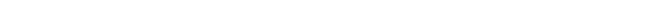 